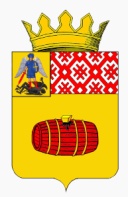 Администрация муниципального образования« Вельский муниципальный район» Архангельской областиП О С Т А Н О В Л Е Н И Е От                               №г. Вельск  Об утверждении Порядка предоставления и расходования субсидий в сфере обеспечения поселений муниципального образования «Вельский муниципальный район» услугами торговлиВ целях   предоставления субсидии  юридическим лицам  и индивидуальным предпринимателям в соответствии с  пунктом 3 статьи 78 Бюджетного Кодекса  Российской Федерации, реализации муниципальной программы «Развитие торговли  в Вельском районе на 2017-2018года, утвержденной постановлением главы муниципального образования «Вельский муниципальный район» от 14 сентября 2016 года № 930  постановляю: Утвердить Порядок предоставления и расходования  субсидий юридическим лицам на финансирование расходов по  созданию условий  для обеспечения труднодоступных населенных пунктов услугами торговли (приложение № 1).Утвердить Порядок проведения отбора юридических лиц, претендующих на получение субсидий по финансированию расходов по созданию условий для обеспечения труднодоступных населенных пунктов услугами торговли (приложение № 2).Утвердить Состав комиссии по конкурсному отбору юридических лиц, претендующих на получение субсидий по финансированию расходов по созданию условий для обеспечения труднодоступных населенных пунктов услугами торговли (приложение № 3).Признать утратившим силу: постановление главы муниципального образования «Вельский муниципальный район» от  01.12.2011 г № 1895 «Об утверждении Порядка предоставления и расходования  субсидий юридическим лицам на финансирование расходов по  созданию условий  для обеспечения    труднодоступных  населённых пунктов  услугами торговли» (в редакции постановления главы муниципального образования «Вельский муниципальный район» от 30 октября 2015 года № 1395);постановление главы муниципального образования «Вельский муниципальный район» от 31.12.2010года №1929 «Об утверждении Положения о порядке предоставления из районного бюджета субсидий поставщикам товаров по возмещению части расходов по доставке товаров в труднодоступные населенные пункты муниципального образования «Вельский муниципальный район» (в редакции постановления главы муниципального образования «Вельский муниципальный район» от 14.07.2016 года № 698).5.Разместить настоящее постановление на официальном сайте муниципального образования «Вельский муниципальный район» в информационно-телекоммуникационной сети «Интернет».	 6. Контроль за исполнением настоящего постановления возложить на заместителя главы по вопросам экономики, предпринимательства и сельского хозяйства-начальника управления сельского хозяйства администрации муниципального образования «Вельский муниципальный район» Дружинина А.В.          7. Настоящее постановление   вступает в силу с   момента официального  опубликования.      Глава МО   «Вельский муниципальный район»                                         В.Г. ШерягинПриложение № 1                                                                                          к постановлению главы                                                                МО «Вельский  муниципальный  район» От                  №               Порядок предоставления и расходования  субсидий юридическим лицам на финансирование расходов по  созданию условий  для обеспечения    труднодоступных  населённых пунктов  услугами торговлиI.Общие положения.	     1.Настоящий порядок разработан в целях  реализации  Закона Архангельской области  от 24.09.2010 № 203-15-ОЗ «О предоставлении из областного бюджета  субсидий  бюджетам муниципальных районов  Архангельской области на софинансирование расходов  по созданию условий  для обеспечения поселений услугами торговли и  бюджетам городских округов Архангельской области на софинансирование расходов  по созданию условий  для обеспечения жителей городских округов Архангельской области услугами торговли» и  определяет правила предоставления и расходования  субсидии  юридическим лицам  и индивидуальным предпринимателям для обеспечения услугами  торговли  жителей труднодоступных населённых пунктов муниципального образования «Вельский муниципальный район» (далее - субсидии  юридическим лицам).2.Настоящий порядок  устанавливает: критерии отбора юридических лиц, цели, условия и порядок  предоставления  юридическим лицам субсидии из  бюджета муниципального образования «Вельский муниципальный район» (далее - Вельского муниципального района); порядок возврата, в случае нарушения условий  установленных при  их предоставлении.  3.Источниками финансирования субсидий юридическим лицам являются: средства субсидии из областного бюджета на софинансирование расходов, связанных с решением  вопросов местного значения по  созданию условий для обеспечения поселений, входящих в состав муниципального района услугами торговли (далее – субсидии); средства выделяемые из бюджета Вельского муниципального образования  (далее - собственные средства). 4.Целью предоставления субсидии является компенсация части затрат юридических лиц, которые обеспечивают доставку товаров в  труднодоступные населённые пункты и реализацию их жителям населённых пунктов в целях решения вопросов местного значения по созданию условий для обеспечения  поселений, входящими в состав  Вельского муниципального района услугами торговли.5.Перечень труднодоступных населённых пунктов устанавливаются  решением Собрания депутатов муниципального образования «Вельский муниципальный район» (далее - Перечнь). Кроме указанного перечня  решением представительного органа  устанавливаются: перечень минимальной периодичности доставки товаров, количественный минимум ассортимента товаров по доставке товаров на 1 человека, предельный норматив возмещения транспортных расходов. II.Условия и порядок предоставления субсидии	6.Финансирование расходов  осуществляется Управлением по финансам и исполнению бюджета администрации муниципального образования «Вельский муниципальный район» согласно сводной бюджетной росписи бюджета МО «Вельский муниципальный район», утвержденным на эти цели главному распорядителю бюджетных средств администрации МО «Вельский муниципальный район» (далее по тексту - главный распорядитель средств)  лимитом бюджетных обязательств.	7.Субсидии предоставляются ежеквартально на основании договора, заключенного администрацией Вельского муниципального образования  с юридическими лицами, прошедшими отбор юридических лиц, претендующих на право заключения договора на доставку товаров в труднодоступные населенные пункты (далее- отбор).8.Отбор юридических лиц осуществляется комиссией по проведению отбора юридических лиц (далее – комиссия), претендующих на получение субсидии. 	9. Требования, которым должны соответствовать юридические лица на первое число месяца, предшествующего месяцу, в котором планируется заключение договора о предоставлении  из районного бюджета субсидии получателям субсидии:	у получателя субсидии должна отсутствовать задолженность по налогам, сборам и иным обязательным платежам в бюджеты бюджетной системы Российской Федерации, срок исполнения по которым наступил в соответствии с законодательством Российской Федерации;	получатели субсидий не должны находиться в процессе реорганизации, ликвидации, банкротства и не должны иметь ограничения на осуществление хозяйственной деятельности;	юридические лица не должны являться иностранными юридическими лицами, а также российскими юридическими лицами, в уставном (складочном) капитале которого, имеется доля участия иностранных юридических лиц, местом регистрации которых являются государство или территория, включенных в утверждаемый Министерством финансов Российской Федерации перечень государств и территорий, предоставляющих льготный  налоговый режим налогообложения  и (или) не предусматривающих раскрытия и предоставления информации при проведении финансовых операций (оффшорные зоны) в отношении таких юридических лиц, в совокупности превышает 50 процентов;	юридические лица не должны получать субсидии из районного бюджета в соответствии с иными нормативными правовыми актами  Вельского муниципального района на возмещение затрат на цели, кроме  указанных в пункте 4 настоящего Порядка.	10. Размер субсидии определяется исходя из местонахождения труднодоступных населенных пунктов, расположенных на территории Вельского муниципального образования и рассчитывается по формуле:  C=SxNxPNxK, где:	C – сумма средств на возмещение расходов (руб.);	S – расстояние согласно установленных маршрутов движения (км);	N-  количество поездок на рассчитываемый период	PN – предельный норматив возмещения транспортных расходов на один километр маршрута, (руб.);	K – коэффициент компенсации подтвержденных юридическим лицом расходов (%).	11.Субсидии предоставляются юридическим лицам  в пределах объема финансирования, предусмотренного в бюджете Вельского муниципального района на текущий финансовый год, в том числе за счет субсидий областного бюджета, в размере не более 70 процентов, подтвержденных фактических расходов и не превышающем установленный предельный норматив возмещения транспортных расходов на один километр маршрута, и не превышающем установленную минимальную периодичность доставки товаров в неделю.	12.Получатель субсидии ежеквартально, в срок до 5 числа месяца, следующего за отчётным кварталом предоставляет в отдел потребительского рынка, предпринимательства и защиты прав потребителей Вельского муниципального образования (далее - Отдел потребительского рынка) следующие документы:	1) заявление о предоставлении субсидии по форме (согласно приложению № 1 к настоящему Порядку), подписанное руководителем и заверенное печатью (при  её наличии);	2) справку- расчет установленной формы (приложение № 2 к настоящему Порядку);	3) счёта фактуры; 	4) копии товарно-транспортных накладных с указанием количества перевезённого груза;5) согласие на осуществление Главным распорядителем и  Контрольно-счётной палатой Вельского муниципального района проверок соблюдения получателями субсидий условий, целей и порядка предоставления субсидий.  	  13. Отдел потребительского рынка: 	а) регистрирует заявление в установленном  порядке;  	  б) в течении  трёх рабочих дней со дня регистрации заявления проверяет полноту и достоверность сведений, содержащихся в документах, предусмотренных пунктом 12 настоящего Порядка. В случае выявления неполноты или недостоверности сведений, содержащихся в представленных документах, в течение двух рабочих дней со дня окончания проверки запрашивает у получателя субсидии недостающие сведения, предусмотренные пунктом 12  настоящего Порядка	в) по результатам проверки уточняет размер субсидииг) составляет договоры  с получателем субсидии о предоставлении субсидии на компенсацию  транспортных расходов по доставке товаров  в труднодоступные  населённые пункты;д) в письменной форме уведомляет юридическое лицо о предоставлении субсидии (об отказе в предоставлении) в течение 30 рабочих дней со дня регистрации документов. 14. Основаниями для отказа  в предоставлении субсидии  являются:	несоответствие предоставленных получателем субсидии документов, установленных требованиями или непредставление (предоставление не в полном объёме) указанных документов;	недостоверность предоставленной  получателем субсидии информации.15. Основанием предоставления субсидии  являются   договоры,  заключаемые  с получателями субсидий   на компенсацию  транспортных расходов по доставке товаров  в труднодоступные  населённые пункты по форме, утвержденной администрацией. 16. Обязательным условием предоставления субсидии, включаемым вдоговора о предоставлении субсидии, является запрет  на  приобретение за счет полученных средств, иностранной валюты, за исключением операций, осуществляемых в соответствии с валютным законодательством Российской Федерации при закупке (поставке) высокотехнологичного импортного оборудования, сырья и комплектующих изделий, а также связанных с достижением целей предоставления указанных средств иных операций.  17.Отдел  потребительского рынка направляет  в Министерство для получения субсидий из областного  бюджета:1) ежеквартально, до 10 числа месяца, следующего за отчетным кварталом, - справку-расчет на получение межбюджетных субсидий по форме, установленной министерством;2) однократно (при обращении за получением субсидии впервые), дополнительно (в случае внесения изменений) - выписку из решения «О бюджете МО «Вельский муниципальный район»  в части, подтверждающей объем ассигнований, предусмотренный на решение вопросов местного значения по созданию условий для обеспечения поселений услугами торговли, установления предельного норматива возмещения транспортных расходов поставщикам за одну доставку груза, перечня труднодоступных населенных пунктов, минимальной периодичности доставки товаров и количества и ассортиментного перечня товаров, а также копию нормативного правового акта муниципального образования об утверждении Порядка предоставления межбюджетных субсидий, заверенные в установленном порядке;3) ежеквартально, до 15 числа месяца, следующего за отчетным кварталом, - следующие документы:а) реестр договоров между администрацией Вельского муниципального образования и юридическими лицами о компенсации транспортных расходов;б) реестр товарно-транспортных накладных, счетов-фактур поставщиков товаров с указанием количества перевезенного груза в труднодоступные населенные пункты;в) реестр платежных документов, подтверждающих расходы местных бюджетов на компенсацию части транспортных расходов юридическим лицам.III. Контроль за соблюдением условий, целей и порядка предоставления субсидий и ответственность за их нарушение       18.Юридические лица несут ответственность за достоверность сведений, отраженных в представленных документах, в соответствии с действующим законодательством.	19. Главный распорядитель и Контрольно-счетная палата Вельского муниципального района в пределах своих полномочий проводят проверки соблюдения условий, целей  и порядка предоставления  субсидий юридическим лицам в соответствии с действующим законодательством.	20.В случае выявления Главным распорядителем или  Контрольно-счётной палатой Вельского муниципального района  нарушения условий, целей и порядка предоставления субсидий их получателями, соответствующий объем субсидий подлежит возврату в бюджет Вельского муниципального района в течение 15 дней со дня предъявления соответствующего требования.  При отказе от добровольного возврата субсидии указанные средства возвращаются в местный бюджет в судебном порядке в соответствии с действующим законодательством Российской Федерации.21. Контроль за определением суммы субсидии   и  за целевое расходование  бюджетных средств несут   главный распорядитель средств  и   Отдел потребительского рынка администрации Вельского муниципального района.                                                                                                         Приложение №2 к Порядку предоставления и расходования  субсидий юридическим лицам  на финансирование расходов по  созданию условий  для обеспечения    труднодоступных  населённых пунктов  услугами торговлиСПРАВКА-РАСЧЕТдля выплаты субсидий на финансирование расходов по созданию условий для обеспечения поселений услугами торговли за ______________квартал  201____ годаРуководитель организации  ____________________________________________________( ____________________________.)Главный бухгалтер   ________________________________________________________ (______________________________ )   М. П.                                           Проверку расчетов произвел _____________________(подпись и печать МО)   ФИО______________________должность________________Приложение № 2К постановлению главы МО «Вельский муниципальный район» От      №Порядокпроведения отбора юридических лиц, претендующих на получение субсидий на финансирование расходов по созданию условий для обеспечения труднодоступных населенных пунктов услугами торговли1.Общие требования1.Настоящий Порядок, разработан в соответствии с пунктом 7 статьи 78 Бюджетного кодекса Российской Федерации, Законом Архангельской области  от 24.09.2010 № 203-15-ОЗ «О предоставлении из областного бюджета  субсидий  бюджетам муниципальных районов  Архангельской области на софинансирование расходов  по созданию условий  для обеспечения поселений услугами торговли и  бюджетам городских округов Архангельской области на софинансирование расходов  по созданию условий  для обеспечения жителей городских округов Архангельской области услугами торговли», устанавливает порядок проведения отбора юридических лиц, претендующих на получение субсидий на финансирование расходов по созданию условий для обеспечения труднодоступных населенных пунктов услугами торговли (далее - субсидии юридическим лицам), определяет организатора и участников отбора юридических лиц и индивидуальных предпринимателей (далее – юридические лица), претендующих на получение субсидий (далее - отбор), устанавливает требования к документам, процедуре и срокам проведения отбора, а также критерии отбора  участников.Условия предоставления субсидий2.Главным распорядителем средств бюджета муниципального образования «Вельский муниципальный район» (далее – Вельский муниципальный район), осуществляющим предоставление субсидий в соответствии с настоящим Порядком, является администрация муниципального образования «Вельский муниципальный район».	3.Субсидии выделяются на  компенсацию части затрат юридических лиц, которые обеспечивают доставку товаров в  труднодоступные населённые пункты и реализацию их жителям населённых пунктов в целях решения вопросов местного значения по созданию условий для обеспечения  поселений, входящими в состав  Вельского муниципального района услугами торговли.4.Субсидии предоставляются на конкурсной основе (далее -отбор) в пределах средств, предусмотренных в бюджете Вельского муниципального района и областного бюджета.	5.Участниками отбора являются организации и индивидуальные предприниматели, осуществляющие розничную торговлю продовольственными и непродовольственными товарами (далее – заявители).	6.Заявители подтверждают документально соответствие следующим условиям:	заявитель осуществляет деятельность на территории Архангельской области не менее одного года;	видом деятельности заявителя в соответствии с ОКВЭД является розничная торговля продовольственными и непродовольственными товарами;	заявитель соглашается на передачу и обработку его персональных данных в соответствии с законодательством Российской Федерации.3.Организация и порядок проведения отбора7.Организацию конкурса и сбор документов от заявителей осуществляет  отдел потребительского рынка, предпринимательства и защиты прав потребителей администрации  муниципального образования «Вельский муниципальный район» (далее – отдел потребительского рынка). Рассмотрение документов осуществляет комиссия по предоставлению субсидий (далее – комиссия), образованная администрацией Вельского муниципального района.	8.Отдел потребительского рынка организует размещение извещения о проведении отбора на официальном сайте администрации Вельского муниципального района в информационно-телекоммуникационной сети «Интернет» не позднее чем за 30 дней до начала отбора.	9.Извещение о проведении отбора содержит следующие сведения:	место и время приема заявок на участие в отборе;срок, до истечения которого принимаются заявка и отборочная документация на участие в отборе;перечень документов, предъявляемых заявителем для участия в отборе;наименование, адрес и контактная информация организатора конкурса;дату и время проведения отбора;образец заявки на участие в отборе по форме согласно приложению № 1 к настоящему Порядку.10.Для получения субсидии заявитель в целях подтверждения соответствия условия отбора предоставляет в отдел потребительского рынка следующие документы:1)заявку на участие в отборе по форме согласно приложению № 1 к настоящему Порядку;2)устав (для юридического лица) или паспорт  для Индивидуального предпринимателя;3) сведения о среднесписочной численности работников за предшествующий календарный год по форме, утвержденной приказом Федеральной налоговой службы от 29 марта 2007 года №ММ-3-25/174@ (по КДН1110018);4)копия свидетельства о государственной регистрации юридического лица или индивидуального предпринимателя;5)копия свидетельства о постановке юридического лица или индивидуального предпринимателя;6) выписка из Единого государственного реестра юридических лиц (ЕГРЮЛ) и Единого государственного реестра индивидуальных предпринимателей (ЕГРИП), выданная не ранее чем за три месяца до даты подачи заявки;7)справка из налогового органа об отсутствии задолженности по налогам и иным обязательным платежам в бюджетную систему Российской Федерации.11.Отдел потребительского рынка самостоятельно запрашивает сведения, указанные в подпунктах 3-6 пункта10 настоящего Порядка, если заявитель не предоставил их по собственной инициативе.12.Заявитель вправе представить дополнительно любые другие документы.13.Представленные документы должны быть прошиты, пронумерованы и сброшюрованы в одну папку. Документы, представленные на рассмотрение, возврату не подлежат.Все представленные документы (в том числе представленные дополнительно) принимаются отделом потребительского рынка по описи, регистрируются в реестре заявок. Документы, предусмотренные подпунктами 2,3 пункта 10 настоящего Порядка, предоставляются в виде копий, заверенных в порядке, установленном законодательством Российской Федерации, либо виде копий с предъявлением подлинника в одном экземпляре. Документы, предусмотренные подпунктами 1,6-7пункта 10 настоящего Порядка, предоставляются в подлиннике в одном экземпляре.14.Отдел потребительского рынка осуществляет прием заявок на участие в отборе в срок, указанный в извещении о проведении отбора, и проверяет полноту представленного пакета документов, указанных в пункте 10 настоящего Порядка, а также их соответствие требованиям, установленным пунктом 13 настоящего Порядка.15.Заявителю отказывается в приеме документов в следующих случаях:1)представление им неполного комплекта документов, указанных в пункте 10 настоящего Порядка;2) представление заявления с прилагаемыми к нему документами с нарушением сроков, установленных в извещении о проведении отбора;3)предоставление недостоверной информации;4)предоставление документов, оформление которых не соответствует пункту 13 настоящего Порядка;5) наличие задолженности по налоговым и иным обязательным платежам в бюджетную систему Российской Федерации  согласно справкам налоговых органов, выданным не ранее чем за 30 дней до даты подачи заявки.16. При наличии оснований, предусмотренных пунктом 15 настоящего Порядка, заявка на заседании конкурсной комиссии не рассматривается и возвращается заявителю в течение 14 рабочих дней со дня получения такой заявки. Заявки, соответствующие требованиям пунктов 10 и 13настоящего порядка, а также поданные в срок, указанный в извещении о проведения отбора, регистрируются в журнале поступивщих заявок.	17. В течение 14 рабочих дней со дня окончания приема заявок отдел потребительского рынка проводит заседание конкурсной комиссии, на котором рассматриваются поступившие заявки.Состав конкурсной комиссии утверждается распоряжением главы Вельского муниципального района. Председателем конкурсной комиссии является заместитель главы Вельского муниципального района, курирующего сферу предпринимательства, заместителем председателя комиссии - начальник отдела потребительского рынка, секретарем- специалист отдела потребительского рынка. Заседание конкурсной комиссии проводит председатель конкурсной комиссии, а в его отсутствие – заместитель председателя конкурсной комиссии.Заседание конкурсной комиссии считается правомочным, если в нем участвует более половины членов конкурсной комиссии.Заседание конкурсной комиссии проводятся по мере необходимости.Решение о проведении заседания конкурсной комиссии принимается заместителем главы по вопросам экономики, предпринимательства и сельского хозяйства администрации Вельского муниципального района.18. Каждая заявка обсуждается членами конкурсной комиссии отдельно. После обсуждения каждый член комиссии выставляет каждому заявителю оценку, руководствуясь критериями отбора, по форме согласно приложению №2 к настоящему Порядку. После обсуждения всех заявок секретарь конкурсной комиссии определяет суммарное значение оценок каждой заявки для подготовки рейтинга заявок и протокола.19.Решения конкурсной  комиссии оформляются протоколом, утвержденным председателем комиссии или его заместителем.20.Протокол заседания конкурсной комиссии размещается на официальном сайте администрации Вельского муниципального района в информационно-телекоммуникационной сети «Интернет» в течение 10 рабочих дней со дня заседания комиссии.  21. Решением комиссии предоставляется право на заключение Договора между юридическим лицом и администрацией Вельского муниципального района  на предоставление субсидий на возмещение части  затрат юридических лиц по  доставке товаров в  труднодоступные населённые пункты. Приложение № 1к Порядку проведения отбора юридических лиц, претендующих на получение субсидий на финансирование расходов по созданию условий для обеспечения труднодоступных населенных пунктов услугами торговлиЗАЯВКАна участие в конкурсном отбореОзнакомившись с Порядком проведения отбора юридических лиц и индивидуальных предпринимателей, претендующих на получение субсидии, утвержденным постановлением администрации муниципального образования «Вельский муниципальный район» сообщаем о согласии ______________________________________________________________ (полное наименование юридического лица или фамилия, имя, отчество индивидуального предпринимателяучаствовать в данном конкурсном отборе и направляем требуемые документы согласно приложению.1.Сведения об организации или индивидуальном предпринимателеСвидетельство о регистрации____________________________________________________ОГРН________________________________________________________________________Дата начала еятельности________________________________________________________Юридический адрес____________________________________________________________Фактическое местонахождение__________________________________________________Телефон, факс,_________________________________________________________________Электронная почта_____________________________________________________________ИНН/КПП____________________________________________________________________Фамилия, имя, отчество руководителя ____________________________________________Данные документа удостоверяющегося личность ( серия, номер, кем и когда выдан индивидуального предпринимателя_______________________________________________Фамилия, имя, отчество главного бухгалтера, телефон______________________________________________________________________Применяемая система налогообложения___________________________________________Основной вид деятельности ( в соответствии с ОКВЭД, с указанием кода)_________________________________________________________________________2.Сведения о среднесписочной численности работающих, начислений и выплате заработной плате за предыдущие шесть месяцев ( помесячно)Достоверность представленных сведений гарантирую.Руководитель __________________________                             _________________________	(подпись)                                               ( расшифровка подписи)Главный бухгалтер _____________________                              _________________________                                           (подпись)                                             (расшифровка подписи)Приложение № 2К Порядку проведения отбора юридических лиц, претендующих на получение субсидий на финансирование расходов по созданию условий для обеспечения труднодоступных населенных пунктов услугами торговлиКРИТЕРИИотбора юридических лиц, индивидуальных предпринимателей, осуществляющих доставку товаров в труднодоступные населенные пунктыПриложение № 3К постановлению главы МО «Вельский муниципальный район»                             От      №Составкомиссии по конкурсному отбору юридических лиц, претендующих на получение субсидий по финансированию расходов по созданию условий для обеспечения труднодоступных населенных пунктов услугами торговли1.Дружинин Александр Валерьевич - заместитель главы по вопросам экономики, предпринимательства и сельского хозяйства администрации муниципального образования «Вельский муниципальный район», председатель комисии;2.Церковникова Светлана Зинковна - начальник отдела потребительского рынка, предпринимательства и защиты прав потребителей администрации муниципального образования «Вельский муниципальный район», заместитель председателяь комиссии;3.Хуснутдинова Анна Леонидовна – главный специалист отдела потребительского рынка, предпринимательства и защиты прав потребителей администрации муниципального образования «Вельский муниципальный район», секретарь комиссии;  4.Потехина Мария Павлиновна - член общественного Совета при главе администрации муниципального образования «Вельский муниципальный район»;5.Павловская Надежда Ильинична – депутат Собрания депутатов муниципального образования «Вельский муниципальный район».№ п/пНаименование поставщика грузаНаименование Маршрута(утвержденный органами местного самоуправления)ВидтранспортаПротяженность Маршрута(км)Кол-воПоездок фактически/ ДоставленногоГруза(единицы/ тн)Протяженность всех поездок(км)Фактическая стоимость 1км поездки( включая оплату водителей и оплату ГСМ)(рублей)Фактическая стоимость 1кмПоедки(включая оплату водителей и оплату ГСМ), рублейФактическая стоимость 1кмПоедки(включая оплату водителей и оплату ГСМ), рублейПредельный нормативВозмещения транспортных расходов на 1 поездку, рублей(утвержденный органами местного самоуправления)Сумма возмещения, рублейСумма возмещения, рублей№ п/пНаименование поставщика грузаНаименование Маршрута(утвержденный органами местного самоуправления)ВидтранспортаПротяженность Маршрута(км)Кол-воПоездок фактически/ ДоставленногоГруза(единицы/ тн)Протяженность всех поездок(км)Фактическая стоимость 1км поездки( включая оплату водителей и оплату ГСМ)(рублей)Всех поездокОдной поездкиПредельный нормативВозмещения транспортных расходов на 1 поездку, рублей(утвержденный органами местного самоуправления)На однупоездкуНа всепоездки1.2345678910111213периодСреднесписочная численностьНачисленная заработная платаВыплаченная заработная платаУдержанный НДФЛПеречисленныйНДФЛитогоНаименование критерияДиапазон значенийОценка баллов1231.Численность работающих (включая руководителя, индивидуального предпринимателя)3 человека51.Численность работающих (включая руководителя, индивидуального предпринимателя)152.Размер среднемесячной заработной платы2 МРОТ102.Размер среднемесячной заработной платы203.наличие (отсутствие) стационарного торгового объекта с торговой площадью не менее 20 кв.мналичие103.наличие (отсутствие) стационарного торгового объекта с торговой площадью не менее 20 кв.мотсутствие0